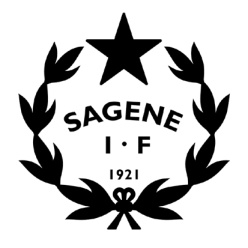 Tid: 		22. mai 2018 kl. 18Sted:		Møterommet i BjølsenhallenInviterte:	Styrets arbeidsutvalgFrafall: 	 	AdanSAKSLISTEÅpning av møtetGodkjenning av innkallingVedlegg: Innkalling AU- møte 22.05.2018Vedtak: Innkallingen godkjennes med følgende endringer: Sak 17/18 utsettes, ekstra sak 25/18.  Godkjenning av protokollerVedlegg: Protokoll AU- møte 11.04.2018Vedtak: Protokollen godkjennes uten anmerkninger. Vedtakssaker Styreseminar 2018 – Evaluering (EINAR)Vedtak: Arbeidsutvalget hadde følgende evalueringspunkter: Bra deltakelse, engasjement og gjennomføring. Oppgavene og arbeidet i AUene fungerte bra, men bør følges opp fremover. Maten var god og viktig når en kommer rett fra jobb og skal holde på i 4 timer. Dato og tid var bra, bedre med ukedag enn med helg. Organiseringen av styrearbeidet 2018/2019 – Endelig arbeidsdeling (EINAR)Vedtak: Utsettes!Klubbhus – Status innflytting, møblering uteområder, åpning (AXEL) Vedtak: Vi er nå i forhandlinger med BYM vedr driftsavtale for klubbhuset, og AU har følgende innspill: Vi ønsker en avklaring på hvordan BYM tenker at området rundt klubbhuset generelt, og de 3 trappene som utgjør de eneste ankomstene til klubbhuset spesielt, skal driftes på vinteren. Vi ønsker ikke at kommunen leier ut klubbhuset til Oslo sommertid, dette ønsker vi i så fall å gjøre selv. Vi ønsker at kommunen skal ta på seg mest mulig av renholdet, alternativt at vi får et driftstilskudd som dekker denne kostnaden. Vi er avhengig av å kunne leie ut møterom og festlokaler for å gå rundt økonomisk, og vil ha muligheten til dette inn i avtalen. Vi skal legge fram regnskaps/ budsjettall som viser hvordan den driftsavtalen vi har fått framlagt gjør at vi ikke vil klare å drifte klubbhuset på en forsvarlig økonomisk måte. Vi vil ha som mål å åpne klubbhuset for vanlig drift til skolestart 2018/2019. Vi skal gå videre med Fretex ang avtale om levering av mat og muligheter for arbeidstrening. Vi skal søke diverse fond/ stiftelser ila høsten om midler til utemøblering rundt klubbhuset. Axel skal lage en plan for hvordan vi vil ha det, og søknaden skal lages ut fra denne. Bjølsenhallen – Rammer for oppussing av kiosk og fellesområder (VIBEKE)Vedtak: Det er behov for oppussing av kiosken og av fellesområdene i Bjølsenhallen: Det vedtas en ramme på kr. 100.000,- for oppussing av kiosken og den skal være ferdig til oppstart av innebandysesongen 2018/2019. Den skal inkluderes i det samme betalingssystem og i de samme leverandøravtalene som klubbhuset.Det skal søkes penger til oppussing av fellesområder fra diverse fond og stiftelser ut over høsten 2018. Det skal utarbeides en plan for hvordan en vil at de skal bli og denne skal være utgangspunkt for søknaden.  Sagene IF innebandy – Hvordan bistå? (HILDE)Vedtak: Styrets arbeidsutvalg ønsker at det skal etableres et eget utvalg for junior avdelingen i innebandy, som har et mandat og et budsjett vedtatt av arbeidsutvalget i innebandy. Einar og Axel tar kontakt med arbeidsutvalget i innebandy for å få dette på plass så raskt som mulig. Daglig leder skal lage forslag til mandat. Nye personvernregler (GDPR) – Hvordan implementeres? (EINAR)  Vedtak: Det skal utarbeides et forslag til prosess og dokument som skal legges fram for vedtak på styremøte 12. juni. Det skal ikke gjøres vanskelig og kan ligne på vår HMS- prosess. Nye idretter – Vedta prosess (VIBEKE)Vedtak:Følgende prosess vedtas: Styrets medlemmer som velger å fokusere på rekruttering (arbeidsgruppa) får i oppgave å vurdere idretter som har søkt og legge fram en anbefaling til styret. Arbeidsgruppa skal vurdere de idrettene som har søkt etter følgende: Hvorfor skal vi tilby idretten? Finnes det et eksisterende tilbud vi ikke ønsker å konkurrere med? Hva er det vi kan tilby som er bedre enn eksisterende tilbud? Hvordan passer idretten inn i vår filosofi og strategi?Hva slags anleggsbehov har idretten (sommer og vinter) og har Sagene IF kapasitet til å dekke dette?Har idrettene de økonomiske rammene som er nødvendig, dvs klarer de å sette opp et realistisk budsjett som går i balanse? Er idrettene i stand til å drive sin egen avdeling på en god og selvstendig måte, dvs klarer de å krysse av på punktene i sjekklisten for avdelingene?  Gjennomført testperiode (antall deltakere, effektiv organisering, arbeidsutvalg på plass…). Fremdriftsplan: Styremøte 12. juni 2018: Sette ned arbeidsgruppeStyremøte 28. august 2018: Arbeidsgruppa legger fram forslag til hvilke idretter vi skal gå videre med og gjennomføre testperioden med. Testperiode gjennomføres ila høsten 2018. Første styremøte 2019: Arbeidsgruppa legger fram forslag til hvilke idretter styret skal anbefale for opptak på årsmøtet 2019. Sportslig plan – Diskusjon av disposisjon til reviderte utkast (VIBEKE) Vedtak: Arbeidsutvalget hadde følgende innspill: Under kompetanse: Alle trenere bør vite om vår sportsplan. Styremøte 12. juni – Agenda (EINAR)Vedtak: Følgende saker skal med: Organisering av styrearbeid (utsatt sak 17/18) Nye idretter (oppfølging sak 22/18) Nye regler for personvern GDPR (Oppfølging av sak 21/18)Vedta driftsavtale for klubbhus. Vedta kontrakt med Oslo sommertid. Forslag til plan for åpningsarrangement klubbhus. Oslo idrettskrets Ting 11. juni (HILDE)Vedtak: Hilde Johnsrud og Henning Strøm er våre folk i ISU- Sagene sine delegasjon på Tinget. Einar skal halle dem inn til et møte for å diskutere hva Sagene IF skal mene i de ulike sakene. OrienteringssakerOslo Sommertid 2018 – Status så langt.Regnskapsrapport - Pr. 30.04.2018.Rapport utstående – Medlemsavgifter, treningsavgifter, fakturaer for øvrig aktivitet.Avviksrapport HMS – Oppdatering avviksrapportering og håndtering. Vedtaksprotokollen – Oppfølging av vedtak.MØTEPLANSTYRESAKER FREMOVER:Rammer for sportslig aktivitet – Revidert sportsplanOslo sommertid - Kontrakt Nye regler for personvern (GDPR)Oppfølging av utbyggingen av Voldsløkka sørNye nettsider og nytt medlemssystemÅpning av klubbhus MøteUkedagDatoTidspktStedAUTirsdag22.05.1818:00BjølsenhallenStyretTirsdag12.06.1818:00BjølsenhallenAUTirsdag14.08.1818:00BjølsenhallenStyretTirsdag28.08.1818:00BjølsenhallenAUTirsdag 25.09.1818:00BjølsenhallenStyretTirsdag23.10.1818:00BjølsenhallenAUTirsdag06.11.1818:00BjølsenhallenStyret + julebordTirsdag12.12.1818:00NYTT KLUBBHUS!